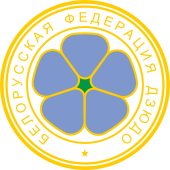 Form 4:	                  		VISA APPLICATION FORMOur delegation needs the invitation from the ______ till the ______ of 2018.We will apply for visas at the Belarusian Embassy in ___________ or at the Minsk International Airport.Please fill in the table in BLOCK LETTERS. Please also attach  PASSPORT COPIES.Signature & Stamp of Federation				                   Date: ___________Please send this form before August 6, 2018to the Belarusian Judo Federation: judoblr@tut.byFEDERATIONAddress:Telephone:	Email:Contact Person:NameSurnameDate of BirthPassport NumberDate of Issue Date of ExpiryCitizenshipFunction